РОЗПОРЯДЖЕННЯМІСЬКОГО ГОЛОВИм. СумиКеруючись пунктом 20 частини четвертої статті 42 Закону України «Про місцеве самоврядування в Україні», внести зміни до додатка до розпорядження міського голови від 26.07.2019 № 257-Р «Про проведення службового розслідування стосовно директора комунального підприємства «Шляхрембуд» Сумської міської ради Вегери О.О.», а саме: ввести до складу комісії зі службового розслідування, затвердивши членом комісії, помічника міського голови Комарова Юрія Вікторовича. Міський голова		О.М. ЛисенкоЄмельяненко 70-06-22Розіслати: до справи, членам комісії, Вегері О.О.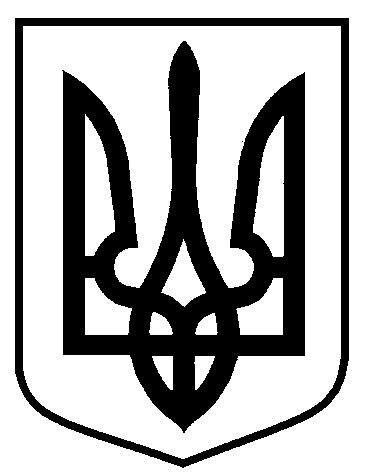 від    30.07.2019    № 262-Р  Про внесення змін до розпорядження міського голови від 26.07.2019 № 257-Р «Про проведення службового розслідування стосовно директора комунального підприємства «Шляхрембуд» Сумської міської ради Вегери О.О.»В.о. начальника відділу організаційно - кадрової роботи Т.М. ЄмельяненкоНачальник відділу протокольної роботи та контролюЛ.В. МошаВ.о. начальника правового управлінняІ.В. КальченкоЗаступник міського голови, керуючий справами виконавчого комітетуС.Я. Пак